AL CENTRO STUDI E FORMAZIONE FIB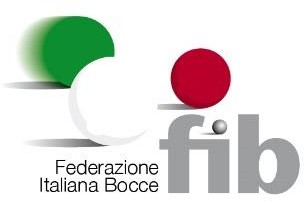 Mod. A Formazione territoriale, da inviare a cura del Comitato Regionale a formazione@federbocce.itORGANO TERRITORIALE CHE PROPONE IL CORSO:   __________________________________________REFERENTE DEL CORSO:   _______________________________________________________________	Email   ________________________________________   Cell.   __________________________________In riferimento alla circolare FIB n°_____ del _________ si richiede l’autorizzazione per poter attivare un corso di formazione perIl programma del corso su indicato, così come la durata e i requisiti richiesti per l’accesso da parte dei corsisti, saranno conformi a quanto contenuto nelle schede didattiche ufficiali codificate dal Centro Studi e Formazione della FIB.L’autorizzazione al corso è subordinata alla accettazione da parte del Centro Studi e Formazione della FIB dei curricula dei docenti individuati dal Comitato Regionale richiedente. L’elenco dei docenti dovrà pervenire al Centro Studi e Formazione entro 15 giorni dalla data di inizio del corso, con l’indicazione dei nominativi proposti completi del ruolo o incarico rivestito, data di nascita e titolo di studio.Una volta ricevuta l’autorizzazione alla erogazione del corso sarà cura del Comitato Regionale inviare entro 5 giorni dalla data di inizio del corso l’elenco dei partecipanti riportato sulla modulistica FIB.                                                       Il Presidente del Comitato Regionale FIB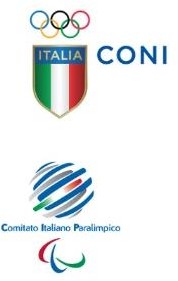 Spazio riservato per l’autorizzazione della FIBDenominazioneLocalità / sede disvolgimento del corsoData propostaEducatore Scolastico (Aggiornamento)Educatore Scolastico – Corso completoIstruttore GiovanileIstruttore di Specialità (1° Livello)Aggiornamento Istruttore Tecnico (2° Livello)Istruttore Tecnico “Boccia”